Отчетность по производственной практике Студенты, прошедшие производственную практику, должны предъявить в техникум:Дневник по практике.Характеристику, выданную руководителем предприятия (руководителем практики).Договор о прохождении практикиНаправление на практику.Выписку из приказа организации о приеме на практикуОценочный лист по практикеСодержание и форма дневникаВедение дневника преследует цель систематически учитывать весь объем выполненной работы, фиксировать особенности производства.Основным содержанием дневника должно быть: описание личных наблюдений, анализ положительных и отрицательных сторон производства, сопоставление и оценка действующих технических средств, технологических процессов, описание проведенной лично студентом работы, выводы и предложения.Дневник заверяется подписью и печатью руководителя предприятия (руководителя практики).Содержание дневника1. Цель практики в соответствии с программой и индивидуальными поручениями.2. Характеристика предприятия, основные производственно-экономические показатели.а) наименование и месторасположение предприятия общественного питания, от райцентра, областного центра, железнодорожной станции и т.п.б) организационная структура предприятия питания: наличие  цехов,, их составв) специализация предприятия общественного питанияг) производственные и экономические показателид) основной контингент питающихсяе) техническая оснащенность предприятия общественного питания.3. Дневник работ4. Выводы практиканта по уровню производства и предложения по его совершенствованию.5. Заключение руководителя о выполнении программы и оценка прохождения практики.Департамент Смоленской области по образованию и науке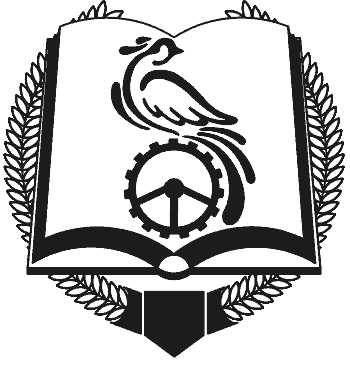 смоленское областное государственное бюджетное профессиональное образовательное учреждение  «Техникум отраслевых технологий»(СОГБПОУ «Техникум отраслевых технологий»)ДНЕВНИК-ОТЧЁТо прохождении производственной практикиПМ. 02. Приготовление, оформление и подготовка к реализации горячих блюд, кулинарных изделий, закусок разнообразного ассортиментаОбучающегося_____________________________________(фамилия, имя, отчество)группы____2 ПК 2________________________________________2020 годМесто прохождения практики___________________________________________________________________________________________________________Время прохождения практики с «____»________________201___г.                                                  по «____»________________201___г.Руководитель  практики от предприятия: __________________________________________________________(фамилия, имя, отчество, должность)Руководитель предприятия:__________________________________________________________(фамилия, имя, отчество)Подпись____________МПЦель практики в соответствии с программой и индивидуальными поручениями.В результате изучения профессионального модуля студент должен освоить вид профессиональной деятельности Приготовление, оформление и подготовка к реализации горячих блюд, кулинарных изделий, закусок разнообразного ассортимента и соответствующие ему общие и профессиональные компетенции:1.1.2. Перечень профессиональных компетенцийПроизводственная практика по ПМ 01 (объем - 72 часа)Виды работ:1. Отработка практических навыков по проверке органолептическим способом годность овощей и грибов, отработка практических навыков в подборе производственного инвентаря и оборудования для обработки и приготовления блюд из овощей и грибов. Оценка качества готовых блюд.2. Отработка практических навыков при нарезке различными методами и приготовлении блюд из вареных, припущенных овощей. Оценка качества готовых блюд.3. Отработка практических навыков при нарезке различными методами и приготовлении блюд из жареных, тушеных овощей. Оценка качества готовых блюд.4. Отработка практических навыков при нарезке различными методами и приготовлении блюд из запеченых овощей, грибов и полуфабрикатов. Оценка качества готовых блюд.5. Отработка практических навыков при охлаждении, замораживании нарезанных овощей и грибов и их консервирование. Оценка качества готовых блюд.Отработка практических навыков разработки ассортимента полуфабрикатов из мяса, домашней птицы, рыбы, дичи и кролика. Расчет массы мяса, домашней птицы, рыбы, дичи и кролика для изготовления полуфабрикатов. Отработка практических навыков проверки органолептическим способом качества мяса, домашней птицы, рыбы, дичи и кролика. Обеспечивать безопасность при охлаждении, замораживании, размораживании и хранении мяса, рыбы, птицы, утиной и гусиной печени. Подбор технологического оборудования и производственного инвентаря для приготовления полуфабрикатов и безопасное пользование при приготовлении полуфабрикатов для сложных блюд. 8.  Отработка практических навыков приготовления полуфабрикатов  для  сложных блюд из  говядины. Требованияк безопасности хранения подготовленного мяса в охлажденном и замороженном виде. Отработка практических навыков приготовления полуфабрикатов для сложных блюд из свинины. Требования к безопасности хранения подготовленного мяса в охлажденном и замороженном виде. 10. Отработка практических навыков приготовления полуфабрикатов  для  сложных блюд из  баранины. Требованияк безопасности хранения подготовленного мяса в охлажденном и замороженном виде. Отработка практических навыков приготовления котлетной массы. Требования к безопасности хранения. Отработка практических навыков приготовления полуфабрикатов из субпродуктов. Требования к безопасности хранения. Отработка практических навыков приготовления полуфабрикатов из рыбы. Требования к безопасности хранения подготовленного рыбы в охлажденном и замороженном виде. Отработка практических навыков приготовления полуфабрикатов из птицы. Требования к безопасности хранения подготовленного птицы в охлажденном и замороженном виде. 15. Отработка практических навыков приготовления полуфабрикатов из дичи. Требования к безопасности хранения подготовленного дичи в охлажденном и замороженном виде.Отработка практических навыков приготовления полуфабрикатов из кролика. Требования к безопасности хранения подготовленного кролика в охлажденном и замороженном виде. Зачёт 2. Характеристика предприятия, основные производственно-экономические показатели.3. Дневник работ4. Выводы практиканта по уровню производства и предложения по его совершенствованиюОтзыв руководителя от предприятия о практике обучающегося
___________________________________ проходилпроизводственную практику на предприятии_________________________________________________________________________________________________________________________________________________________________________________________ с «____»________________201___г.  по «____»_______________201___г.За  время прохождения практики                                                                                .________________________________________________________________________________________________________________________________________________________________________________________________________________________________________________________________________________________________________________________________________________________________________________________________________________________________________________________________________________________________________________________________________________________________________________________________________________________________________________________________________________________________________________________________________________________________________________________________________________________________________________________________________________________________________________________________________________________________________________________________________________________________________________________________________________________________________________________________________________________________________________________________________________________________________________________________________________________________Результат производственной практики _______________________________(ОЦЕНКА)Подпись руководителя практики от предприятия_____________ /__________/«____»_______________201___г.МПВыписка из приказаДатаМесто работы, наименование формируемых компетенций и выполняемых работ, продолжительностьСодержание работы, организация труда, применяемые машины и оборудованиеОценкаПодпись руководителя практики от предприятия, печать организации1.2.3.4.КодНаименование результата обученияНаименование результата обученияВД 1Приготовление и подготовка к реализации полуфабрикатов для блюд, кулинарных изделий разнообразного ассортиментаПриготовление и подготовка к реализации полуфабрикатов для блюд, кулинарных изделий разнообразного ассортиментаПриготовление и подготовка к реализации полуфабрикатов для блюд, кулинарных изделий разнообразного ассортиментаПриготовление и подготовка к реализации полуфабрикатов для блюд, кулинарных изделий разнообразного ассортиментаПК 1.1.Подготавливать  рабочее  место,  оборудование,  сырье,  исходныеПодготавливать  рабочее  место,  оборудование,  сырье,  исходныеПодготавливать  рабочее  место,  оборудование,  сырье,  исходныеПодготавливать  рабочее  место,  оборудование,  сырье,  исходныематериалы для обработки сырья, приготовления полуфабрикатов вматериалы для обработки сырья, приготовления полуфабрикатов вматериалы для обработки сырья, приготовления полуфабрикатов вматериалы для обработки сырья, приготовления полуфабрикатов всоответствии с инструкциями и регламентами.соответствии с инструкциями и регламентами.ПК 1.2.Осуществлять   обработку,   подготовку   овощей,   грибов,   рыбы,Осуществлять   обработку,   подготовку   овощей,   грибов,   рыбы,Осуществлять   обработку,   подготовку   овощей,   грибов,   рыбы,Осуществлять   обработку,   подготовку   овощей,   грибов,   рыбы,нерыбного водного сырья, мяса, домашней птицы, дичи, кролика.нерыбного водного сырья, мяса, домашней птицы, дичи, кролика.нерыбного водного сырья, мяса, домашней птицы, дичи, кролика.нерыбного водного сырья, мяса, домашней птицы, дичи, кролика.ПК 1.3.Проводить    приготовление    и    подготовку    к    реализацииПроводить    приготовление    и    подготовку    к    реализацииПроводить    приготовление    и    подготовку    к    реализацииПроводить    приготовление    и    подготовку    к    реализацииполуфабрикатов    разнообразного    ассортимента    для    блюд,полуфабрикатов    разнообразного    ассортимента    для    блюд,полуфабрикатов    разнообразного    ассортимента    для    блюд,полуфабрикатов    разнообразного    ассортимента    для    блюд,кулинарных изделий из рыбы и нерыбного водного сырья.кулинарных изделий из рыбы и нерыбного водного сырья.кулинарных изделий из рыбы и нерыбного водного сырья.ПК 1.4.Проводить    приготовление    и    подготовку    к    реализацииПроводить    приготовление    и    подготовку    к    реализацииПроводить    приготовление    и    подготовку    к    реализацииПроводить    приготовление    и    подготовку    к    реализацииполуфабрикатов    разнообразного    ассортимента    для    блюд,полуфабрикатов    разнообразного    ассортимента    для    блюд,полуфабрикатов    разнообразного    ассортимента    для    блюд,полуфабрикатов    разнообразного    ассортимента    для    блюд,кулинарных изделий из мяса, домашней птицы, дичи, кролик.кулинарных изделий из мяса, домашней птицы, дичи, кролик.кулинарных изделий из мяса, домашней птицы, дичи, кролик.ДатаМесто работы, наименование формируемых компетенций и выполняемых работ, продолжительностьСодержание работы, организация труда, применяемые машины и оборудованиеОценкаПодпись руководителя практики от предприятия, печать организации1.2.34.5.